Универсум суждения состоит из объектов, составляющих объем понятия - универсума суждения. Поскольку дипоны представляют собой контрадикторные понятия, каждый элемент универсума суждения принадлежит одновременно к объемам двух понятий суждения, принадлежащих к разным дипонам. Элементы универсума суждения, принадлежащие к объемам  двух понятий суждения, образуют область универсума суждения.О154. Домен это сэтпарт универсума суждения, состоящий из всех элементов универсума суждения, которые принадлежат объемам понятий двух и только двух  литералов суждения. О150. Домен это сэтпарт универсума суждения, представляющий собой совокупность элементов универсума суждения, полученный в результате конъюнкции двух  литералов суждения. П179. Литералы суждения обозначаются символами (Л1,Л1, Л2,Л2), составляющими два дипона (Л1, Л1) и (Л2,Л2).Литералы могут состоять из одного домена, а могут состоять из двух доменов. Домены суждения могут совпадать с литералами, а могут не совпадать. У двухдоменного суждения все домены совпадают с литералами, то есть каждый литерал состоит только из одного домена.  У трехдоменного суждения два домена совпадают с каким-либо литералом, а один (Л1, Л2) не совпадает ни с одним литералом. То есть литералы Л1 и Л2 состоят из одного домена, а литералы Л1 и Л2 состоят из двух доменов. У четырехдоменного суждения ни один домен ни с одним литералом не совпадает. То есть все литералы четырехдоменного суждения состоят из двух доменов. Там, где домен с литералами не совпадает, он представляет собой часть какого-либо литерала, обозначенную одни или двумя штрихами. Если посмотреть на домены, обозначенные одним числом, но с разным количеством штрихов, то можно понять, как выглядит на рисунке соответствующий литерал. Например, на рисунке трехдоменного суждения домены, обозначенные Л2 и Л2, складываются в домен Л2, представляющий собой левый прямоугольник.Причем, каждый домен представляет собой область универсума, принадлежащую обязательно двум литералам. Поэтому каждый домен имеет два обозначения.На приведенных рисунках, иллюстрирующих понятие «домен», каждый домен представляет собой ограниченную границами (границей) литералов часть универсума суждения, внутри которой нет других границ.П174. Выбор обозначения литералов Л1 или Л2 произволен.П180. Двухдоменное суждение.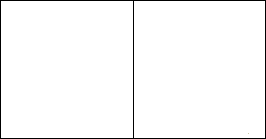        U	         Л1, Л2                  Л1,Л2              П190. Домены двухдоменного суждения: один – Л1 или Л2, второй – Л1 илиЛ2.              П181. Трехдоменное суждение.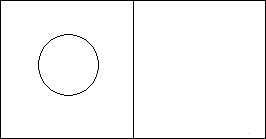             U                              Л1	         			                    Л2				                    Л1, Л2	    Л1,Л2				    П191. Домены трехдоменного суждения: один – Л1 или Л2, второй – Л1 или Л2, третий - Л1 илиЛ2.              П182. Четырехдоменное суждение.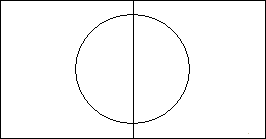        U                                  Л2Л2                        Л1  Л1       Л2,Л1	            Л1,Л2П192.  Домены четырехдоменного суждения: один – Л1 или Л2, второй – Л1 или Л2, третий – Л1 или Л2, четвертый - Л1 илиЛ2.     О151. Квантор это характеристика соотношения объемов всех понятий суждения.О99-1. Квантор феномена суждения это характеристика соотношения объемов двух понятий суждения - субъекта и предиката.О99-5. Символ квантора это знак или словосочетание, выражающий характеристику соотношения объемов двух понятий суждения, феноменизированных в качестве субъекта и предиката. 